                                    Washington State Student Services Commission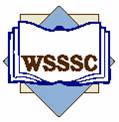 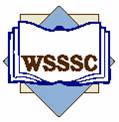 Fall 2019 MeetingOctober 10-11Peninsula College (J-47, PUB Conference Room)https://zoom.us/j/181874974AGENDA: Thursday, October 10th8:00am			Breakfast (Provided) …and Networking		8:30-9:00am		Intros, Welcome & WACTC update 	Dr. Luke Robins, Welcome & WACTC update9:00-10:00am		Legal Landscape with AAG 		Aileen Miller 10:00-11:15am	Council & Liaison reports/discussion	Liaisons 		11:15--11:30am		Break						11:30 – 12:15		Conference Planning 			Jennifer & Robert	12:15-1:15pm		Lunch (provided) & Longhouse tour1:15-3:00pm		Guided Pathways & Integrated Student Supports 					GPAC update, conversation, break-outs			Veterans, RealCollege, AtD integrated advising 3:00-3:15pm 		Break 3:15-4:30pm		Workplan time #1				All 				4:30-5:00pm		Executive Session				Commission Members5:00-5:15pm		Wrap Up	    NOTE: Please be sure to view the State Board Report Document PRIOR to the Meeting.AGENDA: Friday, October 11th8:30am			Breakfast (Provided)				9:00-10:15am		WSSSC Workplan Time #2			All 				10:15-11:15am	ctcLink: status & accessibility		Christy Campbell, SBCTC11:15-11:30am		Break		11:30-12:00pm	SBCTC Report				Carli & Joe	12:00-12:30pm	SBCTC Topics: Emerging & Requiring Input/Discussion 12:30pm		AdjournOther Meetings/EventsExecutive Committee Meeting(s)October 9th	5:00pm		TBA (Near restaurant)	Executive CommitteeOctober 11th 	12:30-ish		If Necessary (TBD)		Executive CommitteeFood & Hospitality Wed. Oct. 9, 6:30pm -Café Garden – 1506 E. First St. 360-451-4611Thurs. Oct. 10, 6:30pm - Kokopelli Grill– 203 E Front Street, 360-457-6040*Reservations are under Jack/Peninsula CollegeFor additional dinner options, the following are recommended:Coyote BBQ Pub- 201 E. Front Street, Port Angeles 360-477-4947Next Door Gastropub- 113 W. First St. Suite A 360-504-2613 Michael’s Seafood and Steakhouse – 117 B East 1st Street  360-417-6929Downriggers – 115 E. Railroad Ave 360-452-2700Tendy’s Garden Chinese Cuisine 920 E. First St. 360-452-3322